160/20Mineral Titles Act 2010NOTICE OF LAND CEASING TO BE A MINERAL TITLE AREAMineral Titles Act 2010NOTICE OF LAND CEASING TO BE A MINERAL TITLE AREATitle Type and Number:Exploration Licence 32176Area Ceased on:03 April 2020Area:242 Blocks, 752.59 km²Locality:CARRARAName of Applicant(s)/Holder(s):100% STRATEGIC ENERGY RESOURCES LIMITED* [ACN. 051 212 429]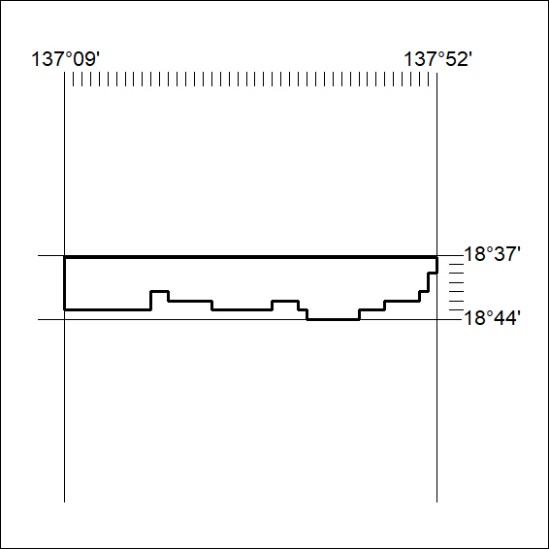 